Протяженность газопроводов - 8816м.Количество газораспределительных станций – 3 (ГРП-9, ГРП-10, ГРП-13)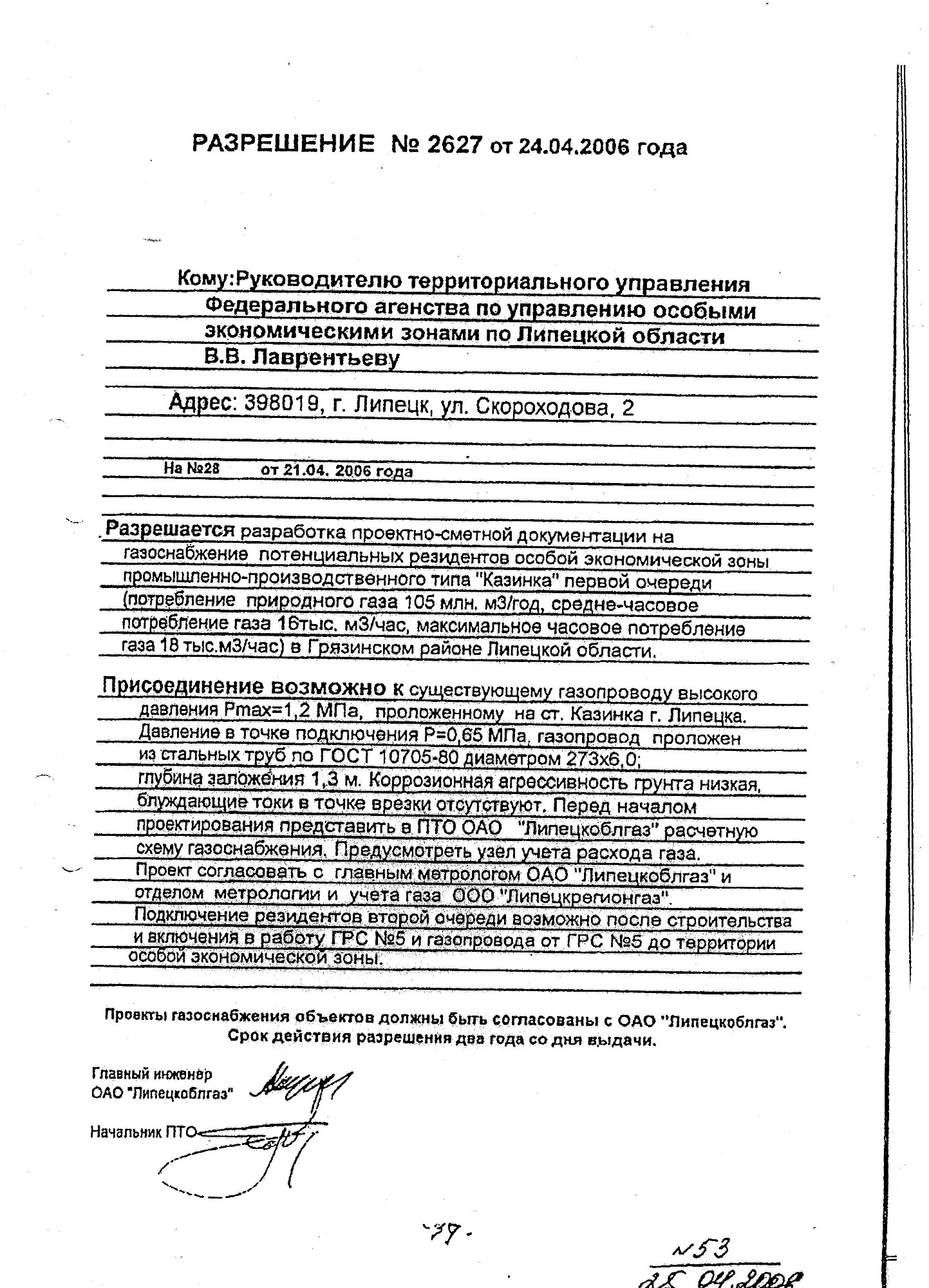 